STRATÉGIEOutils de traduction en l igne: exercices et réflexion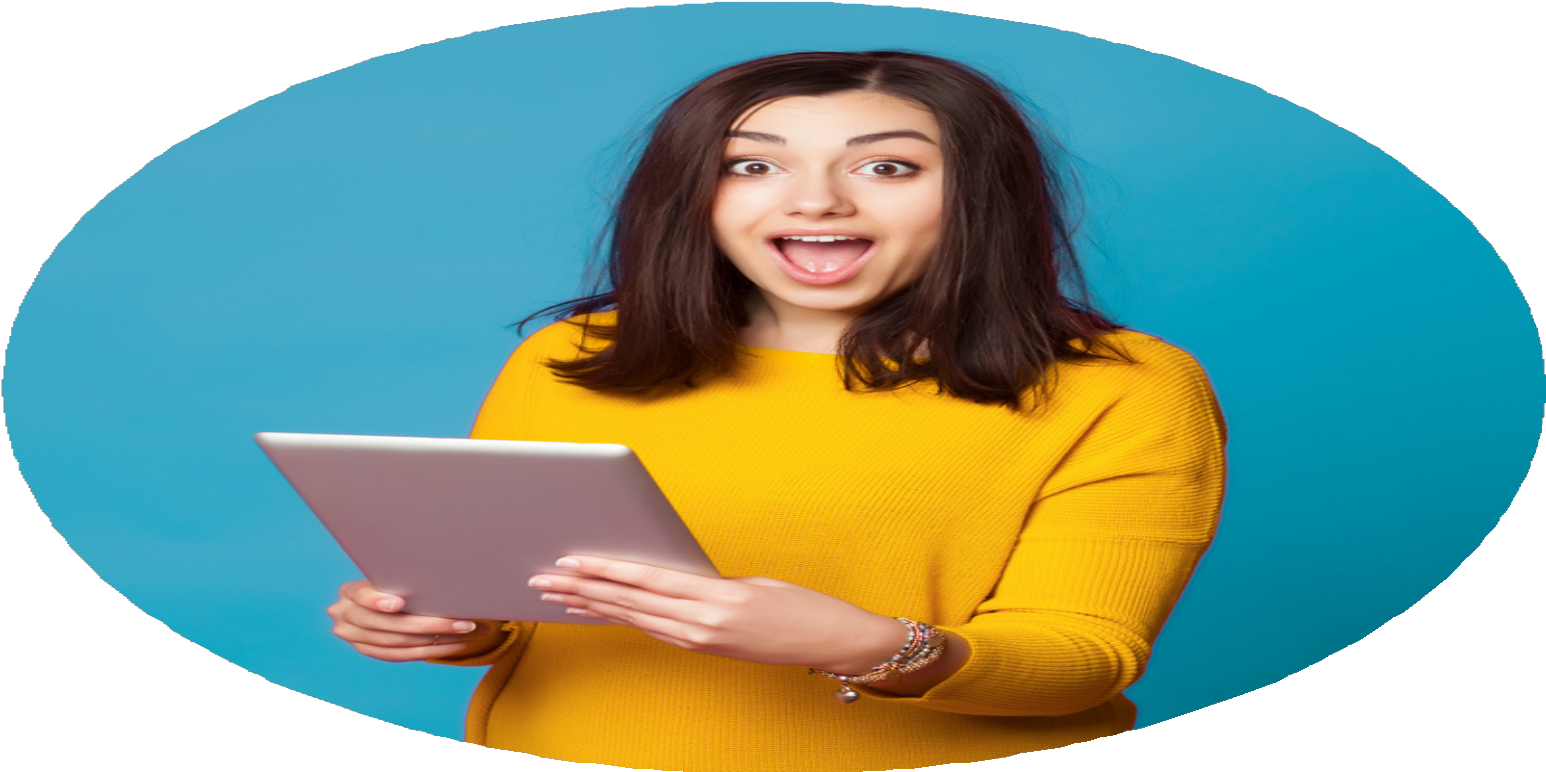 By Creafrench1 - Traduis les phrases suivantes à l'aide des différents traducteurs automatiques donnés et propose pour finir une traduction "optimale"."Twee Canadezen mogen naar de maan vliegen."TA TRADUCTION DÉFINITIVE"Hij loopt de longen uit zijn lijf."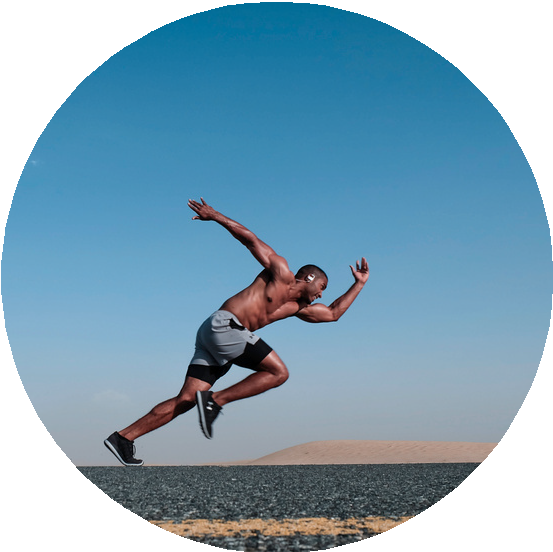 TA TRADUCTION DÉFINITIVETA TRADUCTION DÉFINITIVE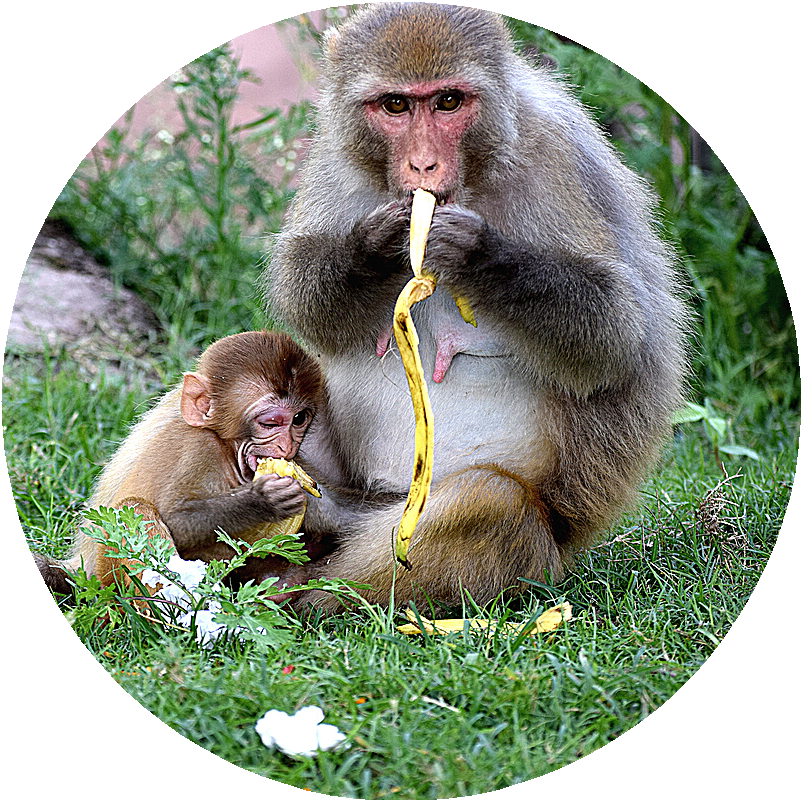 "Apen apen apen na."2 - Compare et évalue les différents traducteurs automatiques:fais un classement du meilleur au moins efficace (sur base de ton expérience) explique ton choix........................................................................................................................................................................................................................................................................................................................................................................................................................................................................................................................................................................................................................................................................................................................................................................................................................................................................................................................................................................................................................................................................................................................................................................................................................................................................................................................................................................3 - Surfe vers un site bilingue/multilingue (NL-FR) et effectue quelques tests:copie une partie de texte au choix (phrase ou paragraphe) en néerlandais fais-le traduire en français par les différents traducteurs automatiques(tu peux aussi faire le test du français vers le néerlandais)compare ensuite la version traduite via Deepl etc. avec celle que tu trouves sur le site même.Copie ici ton texte d'origine: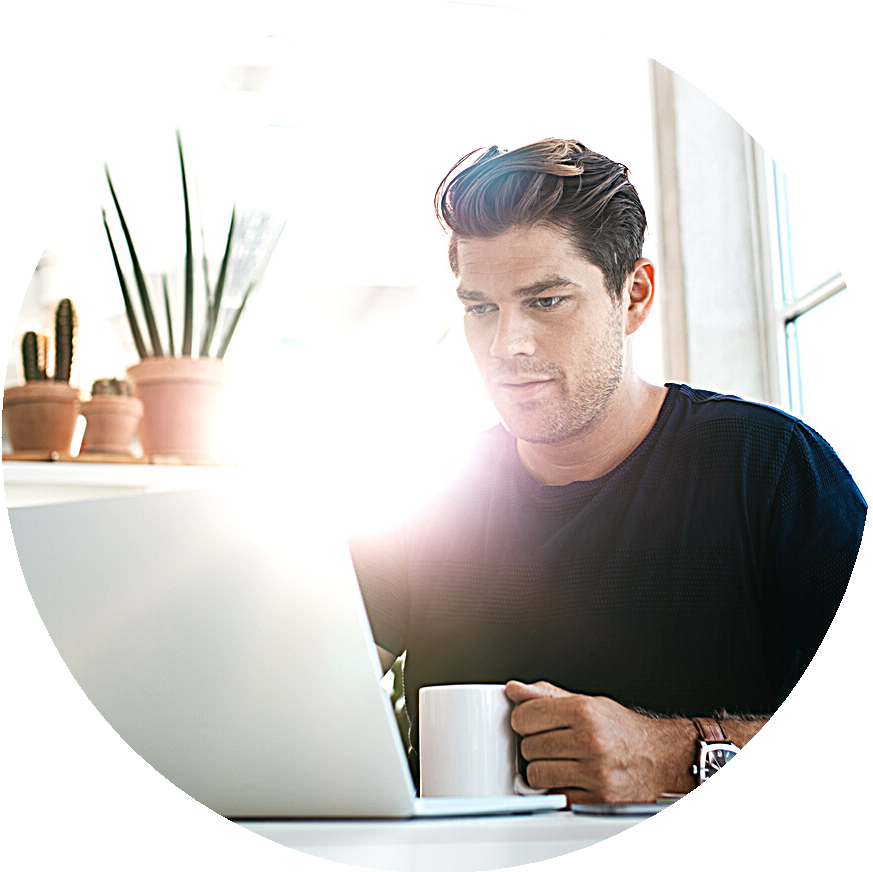 Copie la traduction trouvée et note tes éventuelles observations.Si tu as le temps, tu peux faire le test inversé en faisant traduire la traduction vers la langue de base (en principe, il faudrait retrouver le texte d’origine !).4 - Traduis pour terminer, de la meilleure façon possible, les trois paragraphes suivants (tu peux utiliser les traducteurs automatiques de ton choix).Traduction:...............................................................................................................................................................................................................................................................................................................................................................................................................................................................................................................................................................................................................................................................................................................................................................................................................................................................................................................................................................................................................................................................................................................................................................................................................................................................................................................................................................................................................................................................................................................................................................................................Traduction: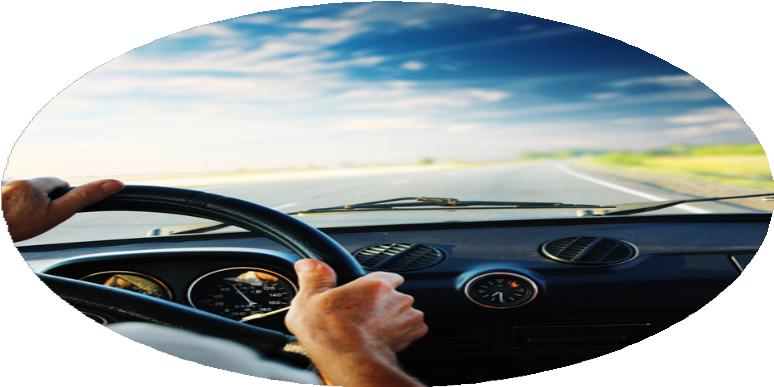 Traduction: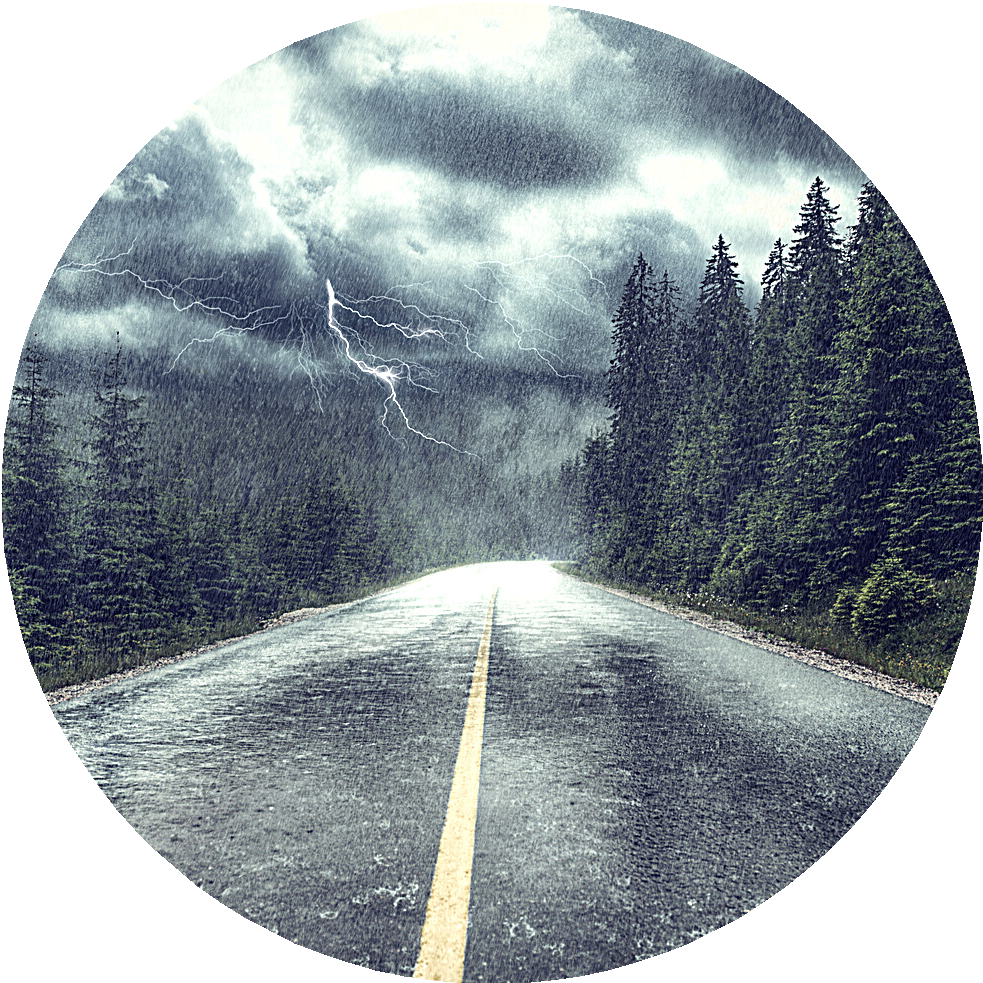 